Zakreslete tento kraj do mapy červenou barvou.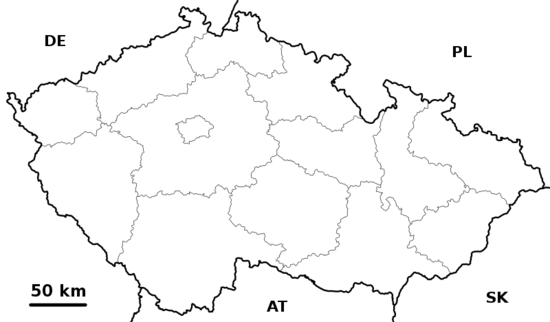 Doplňte neúplné věty (pracujte s mapou, popřípadě s internetem či dostupnou literaturou)Centrem tohoto regionu je ______________________________. Město leží na soutoku čtyřřek_______________________________________________________________________, které dále tečou jako řeka ______________________________. Je ___________ největším městem v ČR a v Čechách mu patří dokonce ______________ místo. V celém světě lidé znají nápoj, který se zde vaří _________________________. Známé jsou také strojírenské ____________________závody, kde se vyrábí dopravní prostředky a průmyslové stroje. Narodil se tu mimo jiné také autor Spejbla a Hurvínka __________________________  a náš současný nejznámější fotbalový brankář _______________________________.Podle nápovědy odhalte města a zajímavá místa tohoto kraje.Pracuj s atlasem, doplň křížovku a zapiš tajenku:1Město proslavené výrobou sirek.2Město, které nese jméno suroviny, která se tu ve středověku těžila.3Okolí Domažlic s doposud velmi bohatými lidovými tradicemi (nářečí, kroje, dudy).  4Vodní hrad, kde se natáčela pohádka Tři oříšky pro Popelku.5 Největší ledovcové jezero u nás ležící v Šumavském národním parku. 6Interaktivní muzeum v Plzni, které herní formou přibližuje matematické či fyzikální principy.  12345678